Purpose of this Equipment:  To provide a commercial grade steel desk for a high humidity office environment.Federal Supply Class:  7110General Operating Specifications:Dimensions: 60 inches long / wide, 30 inches deep, 29 inches high, and may vary no more than plus or minus three inches in any direction.Salient Characteristics that shall be provided:Right and left pedestals.Powder coated or enamel finish.Steel drawers, legs and pedestals.One box drawer and one file drawer on each pedestalLaminated top.File drawer must fully extends to accommodate hanging files.Center drawer with Centralized locking control securing all drawersNon-marring leveling guides.Industry Standards / Requirement(s):Warranty period shall be for (1) year from date of delivery against defective material and workmanship and shall include parts, service and labor.Information Technology requirements:  N / AColor Requirement(s):   Desk Frame –Black or Grey.Laminated Top - Dark brown or mahogany.Electrical Requirements:  N / AStandard Contractor Requirements:Must be shipped ready to assemble with simple tools and use.Information to be provided by the Contractor to the commissary at the time of delivery:Point of Contact for Service.Installation and Operating Instructions.Parts List.Maintenance Sustainability Requirements: Continued parts support is required for equipment plus 5 years.Special Coordinating / Safety Instructions:  N / A STORE ORDER REQUESTSTORE NAME: __________________________    DODAAC: ____________________QUANTITY: ________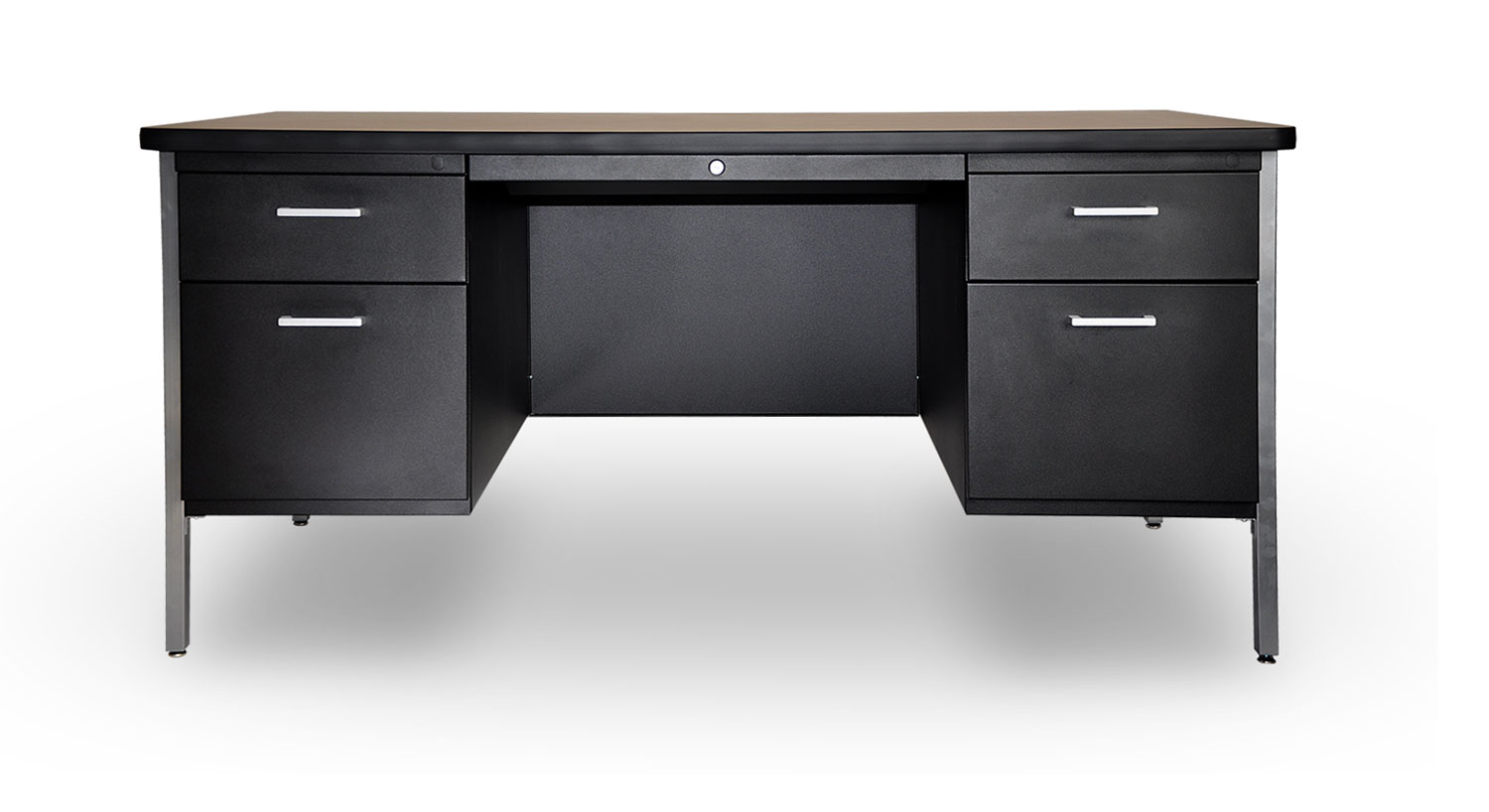 